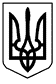 Чернилявська загальноосвітня школа І-ІІІ ступенівімені Теодора Перуна Яворівської районної радиЛьвівської області  Н А К А З27.03.2020 року		№42Про проведення підсумковаго засіданняатестаційної комісії І рівняЧернилявської ЗОШ І-ІІІ ступенівімені Теодора Перуна в режимі  онлайн  	На виконання наказу Міністерства освіти і науки України від 16 березня 2020 року № 406 «Про організаційні заходи для запобігання поширенню коронавірусу СОУШ-19», зі змінами внесеними наказом Міністерства науки і освіти України  №458 від 26.03.2020 року «Про внесення зміни до наказу Міністерства освіти і науки України від 16 березня 2020 року № 406», наказу відділу освіти Яворівської районної держадміністрації №02-02/73 від 27.03.2020 року «Про внесення змін до наказу відділу освіти Яворівської районної держадміністрації від 17 березня 2020 року № 02-02/59», у зв’язку із запровадженням режиму надзвичайної ситуації та продовженням карантину на всій території України, відповідно до пункту 8 Положення про Міністерство освіти і науки України, затвердженого постановою Кабінету Міністрів України від 16 жовтня 2014 року № 630, постанови Кабінету Міністрів України № 211 від 11.03.2020 року «Про запобігання поширенню на території України коронавірусу COVID-19», зі змінами внесеними постановами Кабінету Міністрів України від 16 березня 2020 р. № 215, від 25 березня 2020 року №239НАКАЗУЮ:1. Провести засідання атестаційної комісії І рівня Чернилявської ЗОШ І-ІІІ ступенів імені Теодора Перуна 30.03.2020 року дистанційно, використовуючи програму zoom.2. Затвердити тимчасове положення «Про дистанційне проведення засідання атестаційної комісії» (Додаток №1).3. Адміністрації закладу:3.1. До 01 04.2020 року подати голові атестаційної комісії ІІ рівня відділу освіти Яворівської РДА Володимиру Байді засобами електронного або поштового зв’язку атестаційні матеріали без підписів: атестаційні листи педагогічних працівників, лист-клопотання атестаційної комісії І рівня Чернилявької ЗОШ І-ІІІ ступенів імені Теодора Перуна про атестацію педагогічних працівників закладу, що атестуються на присвоєння та відповідність кваліфікаційної категорії «спеціаліст вищої категорії» та педагогічних звань, копію протоколу засідання атестаційної комісії І рівня.3.2. Лист-клопотання атестаційної комісії І рівня Чернилявької ЗОШ І-ІІІ ступенів імені Теодора Перуна, атестаційні листи педагогічних працівників (в двох примірниках), що атестуються на присвоєння та відповідність кваліфікаційної категорії «спеціаліст вищої категорії» та педагогічних звань, копію протоколу засідання атестаційної комісії І рівня з підписами подати до атестаційної комісії ІІ рівня відділу освіти Яворівської РДА після закінчення карантину. 4. Контроль за виконанням наказу залишаю за собою.Директор			Юрій ГарбузЗатверджено наказ Чернилявської ЗОШ І-ІІІ ступенівімені Теодора Перуна                        від « 27» березня  2020 р. №42Тимчасове положення про дистанційне проведення засідання атестаційної комісіїЗагальні положення1.1. Атестаційна комісія І рівня Чернилявської ЗОШ І-ІІІ ступенів імені Теодора Перуна ( далі атестаційна комісія І рівня) у своїй діяльності керується Типовим положення про атестацію педагогічних працівників (наказ МОН України від 06.10.2010 №930 із змінами та доповненнями). 1.2. Дистанційне засідання атестаційної комісії І рівня проводиться з метою відкритості та колегіальності, гуманного та доброзичливого ставлення до педагогічного працівника, повноти, об’єктивності та системності оцінювання його педагогічної діяльності.1.3. Адміністрація Чернилявської ЗОШ І-ІІІ ступенів імені Теодора Перуна на підставі Типового положення про атестацію педагогічних працівників (наказ МОН України від 06.10.2010 №930 із змінами та доповненнями) має право розробити тимчасове положення про проведення дистанційної атестації педагогічних працівників у звязку із запровадженням режиму надзвичайної ситуації та продовженням карантину на всій території України до 24 квітня 2020 року.1.4. Склад атестаційної комісії і рівня повинен відповідати наказу школи №141 від 18.09.2019 року «Про створення атестаційної комісії I рівня та затвердження її складу на 2019/2020 навчальний рік»ІІ. Повноваження атестаційної комісії під час дистанційного засідання2.1. Атестаційна  комісія І рівня Чернилявської ЗОШ І-ІІІ ступенів імені Теодора Перуна має право провести дистанційно атестацію педагогічних працівників відповідно до цього положення та Типового положення про атестацію педагогічних працівників (наказ МОН України від 06.10.2010 №930 із змінами та доповненнями), наказу Міністерства науки і освіти України  від 16 березня 2020 року № 406 «Про організаційні заходи для запобігання поширенню коронавірусу СОУШ-19», зі змінами внесеними наказом Міністерства науки і освіти України  №458 від 26.03.2020 року «Про внесення зміни до наказу Міністерства освіти і науки України від 16 березня 2020 року № 406», наказу відділу освіти Яворівської районної держадміністрації №02-02/73 від 27.03.2020 року «Про внесення змін до наказу відділу освіти Яворівської районної держадміністрації від 17 березня 2020 року № 02-02/59»2.2. Атестаційна комісії комісія І рівня Чернилявської ЗОШ І-ІІІ ступенів імені Теодора Перуна здійснює підсумкове засідання атестаційної комісії в режимі онлайн, використовуючи програму zoom.2.3. Педагогічні працівники, які входять до складу атестаційної комісії і рівня, атестуються на загальних підставах та не беруть участі у голосуванні щодо себе. 2.4. Атестаційна комісія І рівня Чернилявської ЗОШ І-ІІІ ступенів імені Теодора Перуна, проводячи засідання дистанційно, має право:	1) атестувати педагогічних працівників на відповідність займаній посаді; 2) присвоювати кваліфікаційні категорії «спеціаліст», «спеціаліст другої категорії», «спеціаліст першої категорії» (атестувати на відповідність раніше присвоєним кваліфікаційним категоріям);3) порушувати клопотання перед атестаційною комісією ІІ рівня відділу освіти Яворівської районної адміністрації про присвоєння педагогічним працівникам кваліфікаційної категорії «спеціаліст вищої категорії» (про відповідність раніше присвоєній кваліфікаційній категорії «спеціаліст вищої категорії») та про присвоєння педагогічних звань.ІІІ. Організація та порядок проведення засідання атестаційної комісії дистанційно3.1. Дистанційне засідання атестаційної комісії І рівня Чернилявської ЗОШ І-ІІІ ступенів імені Теодора Перуна провести до 1 квітня3.2. Засідання атестаційної комісії І рівня оформлюється протоколом, який надсилається до атестаційної комісії ІІ рівня відділу освіти Яворівської райдержадміністрації засобами електронного або поштового зв’язку разом з іншими  необхідними атестаційними матеріалами педагогічних працівників (атестаційними листами, клопотанням атестаційної комісії І рівня), що атестуються на присвоєння та відповідність кваліфікаційної категорії «спеціаліст вищої категорії» та педагогічних звань. 3.3. Атестаційна комісія І рівня проводить дистанційне засідання, використовуючи програму zoom таким чином:- усі члени атестаційної комісії, учителі, що атестуються, входять та реєструються у програмі zoom;- засідання атестаційної комісії вважатиметься правочинним, якщо під час дистанційного засідання в програмі  zoom зареєструється не менш як 2/3 членів атестаційної комісії І рівня;- учителі, що атестуються, мають право бути присутніми під час дистанційного засідання атестаційної комісії І рівня, давати усні пояснення щодо своєї професійної діяльності засобами зв’язку чи безпосередньою під час участі в дистанційному засіданні, а також мають право бути відсутніми з об’єктивних причин відповідно до п.3.10 Типового положення про атестацію педагогічних працівників (наказ МОН України від 06.10.2010 №930 із змінами та доповненнями), якщо дали на це письмову згоду, надіслану голові атестаційної комісії на вайбер, електронну скриньку чи іншими засобами електронного або поштового зв’язку, за винятком випадків атестації працівників, стосовно яких порушено питання про невідповідність займаній посаді;- на початку засідання атестаційної комісії І рівня члени атестаційної комісії приймають рішення про спосіб голосування. У разі однакової кількості голосів “за” і “проти” приймається рішення на користь працівника, який атестується;- інформація про рішення, ухвалене атестаційною комісією І рівня, повідомляється педагогічному працівнику, що атестується, безпосередньо під час дистанційного засідання комісії І рівня за умови його участі в засіданні або після дистанційного засідання комісії І рівня, якщо педагогічний працівник не був присутній під час засідання, шляхом здійснення тефонного дзвінка чи іншими засобами електронного або поштового зв’язку.- педагогічний працівник, що атестується, довідавшись про рішення атестаційної комісії, повідомляє голову атестаційної комісії про його згоду чи незгоду з рішенням атестаційної комісії І рівня шляхом надсилання на вайбер, електронну скриньку чи іншим шляхом електронного або поштового зв’язку, у якому чітко зазначено про згоду чи незгоду педагогічного працівника з рішенням атестаційної комісії, зазначено дату та поставлено власноручно підпис.- атестаційна комісія на кожного педагогічного працівника, який атестується, оформлює атестаційний лист у двох примірниках за формою згідно з додатком, один з яких зберігається в особовій справі педагогічного працівника, а другий після завершення карантину чи в інший спосіб видається йому під підпис (всі підписи зібраються після закінчення карантину);- голові атестаційної комісії, директору школи, видати наказ «Про підсумки атестації педагогічних працівників у 2019/2020 навчальному році»- голові атестаційної комісії І рівня до 01 квіня за результатом атестації подати комісії ІІ рівня до атестаційної відділу освіти Яворівської райдержадміністрації засобами електронного або поштового зв’язку атестаційні матеріали без підписів: атестаційні листи педагогічних працівників, лист-клопотання атестаційної комісії І рівня Чернилявької ЗОШ І-ІІІ ступенів імені Теодора Перуна про атестацію педагогічних працівників закладу, що атестуються на присвоєння та відповідність кваліфікаційної категорії «спеціаліст вищої категорії» та педагогічних звань та  копію протоколу засідання атестаційної комісії І рівня.- голові атестаційної комісії І рівня після завершення карантину подати до атестаційної комісії ІІ рівня відділу освіти Яворівської райдержадміністрації лист-клопотання атестаційної комісії І рівня Чернилявької ЗОШ І-ІІІ ступенів імені Теодора Перуна, атестаційні листи педагогічних працівників (в двох примірниках), що атестуються на присвоєння та відповідність кваліфікаційної категорії «спеціаліст вищої категорії» та педагогічних звань та копію протоколу засідання атестаційної комісії І рівня з підписами педагогічних працівників. 3.4 Контроль за додержанням порядку проведення атестації педагогічних працівників під час дистанційного засідання атестаційної комісії І рівня здійснюється керівником навчального закладу та органом управління освітою, де створено атестаційну комісію ІІ рівня.IV. Рішення атестаційної комісій ухвалене під час дистанційного засідання та порядок його оскарження4.1. У разі прийняття атестаційною комісією І рівня позитивного рішення керівник закладу упродовж п’яти днів після дистанційного засідання атестаційної комісії І рівня видає відповідний наказ про присвоєння, підтвердження кваліфікаційних категорій (встановлення, підтвердження тарифних розрядів), педагогічних звань.Наказ без підписів у триденний строк доводиться до відома педагогічного працівника шляхом надсилання йому копії наказу на вайбер, електронну скриньку чи іншими засобами електронного або поштового зв’язку та подається в бухгалтерію для нарахування заробітної плати (з дня прийняття відповідного рішення атестаційною комісією). Наказ з підписами у триденний строк доводиться до відома педагогічного працівника під підпис та подається в бухгалтерію для нарахування заробітної плати (з дня прийняття відповідного рішення атестаційною комісією) після завершення карантину. 4.2. Питання атестації педагогічних працівників, не врегульовані цим положенням про дистанційне засідання атестаційної комісії І рівня Чернилявської ЗОШ І-ІІІ ступенів імені Теодора Перуна, вирішуються відповідно до вимог Типового положення про атестацію педагогічних працівників (наказ МОН України від 06.10.2010 №930 із змінами та доповненнями)  та чинного законодавства України. 